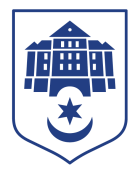 ТЕРНОПІЛЬСЬКА МІСЬКА РАДАПОСТІЙНА КОМІСІЯз питань бюджету та фінансівПротокол засідання комісії №5Від 22.12.2020Всього членів комісії: (9)	Паньків Наталія, Баб`юк Марія, Вонс Ігор, Гевко Віктор, Ергешов Рустам, Похиляк Ольга, Сиротюк Михайло, Смик Олександр, Фартушняк ЮрійПрисутні члени комісії: (9) Паньків Наталія, Баб`юк  Марія, Ергешов Рустам, Похиляк Ольга, Сиротюк Михайло, Смик Олександр, Фартушняк Юрій, Гевко Віктор, Вонс Ігор Відсутні члени комісії:   (0)  Кворум є. Засідання комісії правочинне.На засідання комісії запрошені:Надія Кучер – начальник фінансового управління;Наталія Вихрущ – головний спеціаліст організаційного відділу ради управління організаційно-виконавчої роботи.Головуюча – голова комісії  Наталія ПаньківВИСТУПИЛА: голова комісії  Наталія Паньків із пропозицією сформувати порядок денний проектами рішень виконавчого комітету міської ради:Результати голосування за затвердження порядку денного: За-9, проти-0, утримались-0. Рішення прийнято.Вирішили:	Затвердити порядок денний:Порядок денний засідання:Перше питання порядку денногоСЛУХАЛИ: 	Про внесення змін до місцевого бюджету Тернопільської міської територіальної громади на 2020 рік»ДОПОВІДАЛА:	Надія КучерВИРІШИЛИ:	Погодити проект рішення виконавчого комітету міської ради «Про внесення змін  до місцевого бюджету Тернопільської міської територіальної громади на 2020 рік».Результати голосування за проект рішення За - 9, проти-0, утримались-0 . Рішення прийнято.2. Друге питання порядку денногоСЛУХАЛИ: 	Про внесення змін до бюджету Тернопільської міської територіальної громади на 2021 рікДОПОВІДАЛА:	Надія КучерВИРІШИЛИ:	Погодити проект рішення виконавчого комітету міської ради  «Про внесення змін до бюджету Тернопільської міської територіальної громади на 2021 рік»Результати голосування за проект рішення: За - 9, проти-0,  утримались-0.Рішення прийнято.	Голова комісії					Наталія ПАНЬКІВ	Секретар комісії					Рустам ЕРГЕШОВПро внесення змін  до місцевого бюджету Тернопільської міської територіальної громади на 2020 рікПро внесення змін до бюджету Тернопільської міської територіальної громади на 2021 рік№п/пНазва проекту рішенняРішення виконавчого комітету «Про внесення змін  до місцевого бюджету Тернопільської міської територіальної громади на 2020 рік»Рішення виконавчого комітету «Про внесення змін до бюджету Тернопільської міської територіальної громади на 2021 рік»